Die Webseite für SchülerInnen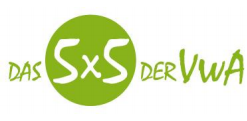 http://www.literacy.at/index.php?id=354In 5 x 5 Schritten werden die SchülerInnen hier auf dem Weg zur VWA begleitet.Ein gut strukturierter Überblick über alles Wissenswerte in Sachen VWA.
Zu jeder Kategorie gibt es ein Youtube Video in dem „Jessica“ erklärt, was wichtig ist.Thema finden:
Thema eingrenzenBetreuungsperson finden
Erste Literaturrecherche
Ausformulierung des Themas
Partnerinstitutionen
Einreichen:
Persönlicher Impuls
Angestrebte Methode
Geeignete Leitfragen
Ungefähre Gliederung
VWA Datenbank
Planen:
Projektplanung
Richtlinien
Vorsicht Plagiat
Elemente einer VWA
Beurteilungskriterien
Schreiben:
Literaturrecherche
Methoden
Schreiben der Kapitel
Zitieren
Design + Layout
Abschließen:
Abgabe der Arbeit
Abschließende Besprechung
Präsentation
Diskussion
Beurteilung